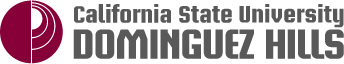 Academic Senate 1000 E. Victoria  Carson, CA 90747  WH-A420  (310) 243-3312 Academic Senate Resolution*W Executive 16-14Resolution Calling for Timely Notice and 
Scheduling of Provost Finalists’ Campus VisitsM/S/P 10/5/16RESOLVED: That the current Provost search committee suspend campus open forums during periods when regular classes are not scheduled; and be it further,RESOLVED: That advance notice of the expected dates for campus open forums be provided at least two weeks before a campus visit; and be it further,RESOLVED: That at least one week’s notice be given for the date and times of each of the open forums once finalists are chosen; and be it further,RESOLVED: That consideration be given to scheduling forums at times that allow for the greatest participation by all campus stakeholders.RATIONALE:Considering the critical nature of this position, under no circumstances should Provost finalists be scheduled for campus visits during finals’ week and the final grading period. Repeatedly in the past, with Provost searches (and many other searches), campus visits have been scheduled during finals’ week. Additionally, notification for the campus forums for finalists has been made without enough notice for the greatest number of campus stakeholders, especially students, to attend. We are concerned that this search be given the necessary time and the due consideration of the needs of this campus be the priority for concluding the search.